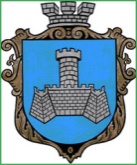 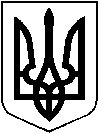 УКРАЇНАХМІЛЬНИЦЬКА МІСЬКА РАДАВІННИЦЬКОЇ ОБЛАСТІВиконавчий комітетР І Ш Е Н Н Явід   03  червня 2022 року                                                                            №249   Про внесення змін та доповнень до Програми розвитку освіти Хмільницькоїміської  територіальної громади на 2022-2026 роки, затвердженої рішенням  15 сесії  Хмільницької міської ради 8 скликання  від 21.07.2021року  №624 (зі змінами)      З метою створення належних умов для учасників освітнього процесу, враховуючи лист  Управління освіти, молоді та спорту  Хмільницької міської ради від  02.06.2022р. №380, беручи до уваги Постанову Кабінету Міністрів України від 11.03.2022 року №252 «Деякі питання формування та виконання місцевих бюджетів у період воєнного стану» та ч.10 ст. 9 Закону України «Про правовий режим воєнного стану» (із змінами), керуючись ст.ст. 28, 32, 59 Закону  України  «Про місцеве самоврядування в Україні»,  виконавчий комітет Хмільницької міської ради В И Р І Ш И В:1. Внести наступні зміни та доповнення до Програми  розвитку   освіти Хмільницької міської територіальної громади на 2022-2026 роки, затвердженої рішенням  15 сесії Хмільницької міської ради 8 скликання від 21.07.2021 року  №624(зі змінами), а саме:Пункти 8, 9 розділу 1 «Загальна характеристика Програми розвитку освіти Хмільницької міської територіальної громади на 2022-2026 роки»  викласти в новій редакції:У розділі ІV«Обґрунтування шляхів і засобів розв’язання проблеми, строки та джерела фінансування» таблицю Ресурсне забезпечення Програми викласти в новій редакції:Підпункти 5.18, 5.19 пункту 5 розділу VI  «Напрями діяльності та заходи Програми розвитку освіти Хмільницької міської територіальної громади  на 2022-2026 роки» викласти у новій редакції:1.4.	Пункт 5 розділу VI  «Напрями діяльності та заходи Програми розвитку освіти Хмільницької міської територіальної громади  на 2022-2026 роки» доповнити підпунктами 5.40, 5.41, 5.42, 5.43:Пункт 7 таблиці  результативні показники Програми Розділу V. «Перелік завдань та заходів Програми та результативні показники» показники продукту, ефективності, якості  викласти у новій редакції: Пункти 8, 9 розділу 1 «Загальна характеристика Програми розвитку освіти Хмільницької міської територіальної громади на 2022-2026 роки», у розділі ІV «Обґрунтування шляхів і засобів розв’язання проблеми, строки та джерела фінансування»  таблицю Ресурсне забезпечення Програми, пп.5.18, 5.19 п.5 розділу VI  «Напрями діяльності та заходи Програми розвитку освіти Хмільницької міської територіальної громади  на 2022-2026 роки», пункт 7 таблиці  результативні показники Програми  Розділу V. «Перелік завдань та заходів Програми та результативні показники» показники продукту, ефективності, якості у попередній редакції визнати такими, що втратили чинність.Організаційному відділу міської ради (Тендерис О.В.) внести відповідні зміни до оригіналів документів відповідно до п.1 цього рішення.Контроль за виконанням цього рішення покласти на заступника міського голови з питань діяльності виконавчих органів міської ради А.В. Сташка.     Міський голова                                                                Микола ЮРЧИШИН8.Обсяги фінансування Програми всього :134131,0   тис. грн.9З них фінансування за рахунок коштів :-місцевого бюджетуХмільницької міської територіальної громади:112131,0   тис. грн.9-інших джерел, не заборонених законодавством22000,0 тис. грн.Джерела фінансуванняОбсяг фінансуваннявсього(тис. грн.)В тому числі за рокамиВ тому числі за рокамиВ тому числі за рокамиВ тому числі за рокамиВ тому числі за рокамиДжерела фінансуванняОбсяг фінансуваннявсього(тис. грн.)20222023202420252026Бюджет Хмільницької міської територіальної громади112131,032255,020087,020021,019863,019905,0Інші джерела, не заборонені законодавством22000,04400,04400,04400,0  4400,04400,0Обсяги фінансування Програми  всього:134131,0   36655,024487,024421,024263,024305,0№Назва напряму діяльності (пріоритетні завдання)Перелік заходівПрограмиТермінвиконаннязаходуВиконавціДжере-ла фінансуванняОрієнтовні обсяги фінансування (тис. грн.)Орієнтовні обсяги фінансування (тис. грн.)Орієнтовні обсяги фінансування (тис. грн.)Орієнтовні обсяги фінансування (тис. грн.)Орієнтовні обсяги фінансування (тис. грн.)Орієнтовні обсяги фінансування (тис. грн.)Очікува-ний результат№Назва напряму діяльності (пріоритетні завдання)Перелік заходівПрограмиТермінвиконаннязаходуВиконавціДжере-ла фінансуванняВсього:У тому числі за роками:У тому числі за роками:У тому числі за роками:У тому числі за роками:У тому числі за роками:Очікува-ний результат№Назва напряму діяльності (пріоритетні завдання)Перелік заходівПрограмиТермінвиконаннязаходуВиконавціДжере-ла фінансуванняВсього:20222023202420252026Очікува-ний результат5Матеріально-технічне забезпечення5.18. Капітальний ремонт (влаштування) благоустрою території Ліцею №1 м. Хмільника Вінницької області по вул. Небесної Сотні,12 в м. Хмільник, Вінницької області з виготовленням ПКД та проведення її експертизи 2022рУправління освіти, молоді та спорту Хмільницької міської ради,Ліцей №1 м. Хмільника Вінницької області Бюджет Хмільницької міської  територіальної громади50,050,0Створення  безпечних умов праці та належних  санітарно-гігієнічних умов для учасників освітнього процесу5.19. Капітальний ремонт (влаштування) благоустрою території Ліцею  №2 м. Хмільника Вінницької області по вул. Столярчука,29 в м. Хмільник, Вінницької області з виготовленням ПКД та проведення її експертизи2022рУправління освіти, молоді та спорту Хмільницької міської ради,Ліцей №2 м. Хмільника Вінницької області Бюджет Хмільницької міської  територіальної громади50,050,0Створення  безпечних умов праці та належних  санітарно-гігієнічних умов для учасників освітнього процесу №Назва напряму діяльності (пріоритетні завдання)Перелік заходівПрограмиТермінвиконаннязаходуВиконавціДжере-ла фінансуванняОрієнтовні обсяги фінансування (тис. грн.)Орієнтовні обсяги фінансування (тис. грн.)Орієнтовні обсяги фінансування (тис. грн.)Орієнтовні обсяги фінансування (тис. грн.)Орієнтовні обсяги фінансування (тис. грн.)Орієнтовні обсяги фінансування (тис. грн.)Очікува-ний результат №Назва напряму діяльності (пріоритетні завдання)Перелік заходівПрограмиТермінвиконаннязаходуВиконавціДжере-ла фінансуванняВсього:У тому числі за роками:У тому числі за роками:У тому числі за роками:У тому числі за роками:У тому числі за роками:Очікува-ний результат №Назва напряму діяльності (пріоритетні завдання)Перелік заходівПрограмиТермінвиконаннязаходуВиконавціДжере-ла фінансуванняВсього:20222023202420252026Очікува-ний результат №Назва напряму діяльності (пріоритетні завдання)5.40. Капітальний ремонт (влаштування) благоустрою території Ліцею  №3 м. Хмільника Вінницької області по вул. Некрасова,2 в м. Хмільник, Вінницької області з виготовленням ПКД, проведенням її експертизи2022рУправління освіти, молоді та спорту Хмільницької міської ради,Ліцей №3 м. Хмільника Вінницької областіБюджет Хмільницької міської  територіальної громади50,050,0Створення  безпечних умов праці та належних  санітарно-гігієнічних умов для учасників освітнього процесу №Назва напряму діяльності (пріоритетні завдання)5.41. Капітальний ремонт (влаштування) благоустрою території Ліцею   №4 м. Хмільника Вінницької області по вул. 1Травня,39 в м. Хмільник, Вінницької області з виготовленням ПКД, проведенням її експертизи2022рУправління освіти, молоді та спорту Хмільницької міської ради,Ліцей №4 м. Хмільника Вінницької областіБюджет Хмільницької міської  територіальної громади50,050,0Створення  безпечних умов праці та належних  санітарно-гігієнічних умов для учасників освітнього процесу №Назва напряму діяльності (пріоритетні завдання)5.42. Реконструкція системи теплозабезпечення будівлі Ліцею №1 м. Хмільника Вінницької області за адресою: Україна, Вінницька область,              м. Хмільник,вул.Небесної Сотні,12 з виготовленням ПКД та проведення її експертизи2022рУправління освіти, молоді та спорту Хмільницької міської ради,Ліцей №1 м. Хмільника Вінницької областіБюджет Хмільницької міської  територіальної громади35,035,0Створення  безпечних умов праці та належних  санітарно-гігієнічних умов для учасників освітнього процесу №Назва напряму діяльності (пріоритетні завдання)5.43. Реконструкція системи теплозабезпечення будівлі Ліцею №2                     м. Хмільника Вінницької області за адресою: Україна, Вінницька область,             м. Хмільник, вул.Столярчука,29 з виготовленням ПКД та проведення її експертизи2022рУправління освіти, молоді та спорту Хмільницької міської ради,Ліцей №2 м. Хмільника Вінницької областіБюджет Хмільницької міської  територіальної громади35,035,0Створення  безпечних умов праці та належних  санітарно-гігієнічних умов для учасників освітнього процесу№ з/п№ з/пНазва показникаОдиниця виміруВихідні дані на початок дії Програми20222023202420252026Всього на період дії Програми1123467891011Показники продуктуПоказники продуктуПоказники продуктуПоказники продуктуПоказники продуктуПоказники продуктуПоказники продуктуПоказники продуктуПоказники продуктуПоказники продуктуПоказники продуктуПоказники продукту77Виготовлення  ПКДкількість1722431232Показники   ефективностіПоказники   ефективностіПоказники   ефективностіПоказники   ефективностіПоказники   ефективностіПоказники   ефективностіПоказники   ефективностіПоказники   ефективностіПоказники   ефективностіПоказники   ефективностіПоказники   ефективностіПоказники   ефективності7Середня вартість ПКДСередня вартість ПКДгрн-6772715625093333600005000076719Показники  якостіПоказники  якостіПоказники  якостіПоказники  якостіПоказники  якостіПоказники  якостіПоказники  якостіПоказники  якостіПоказники  якостіПоказники  якостіПоказники  якостіПоказники  якості77Збільшення кількості виготовлених ПКДкількість-22431232